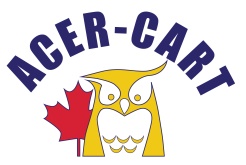 Association canadienne des enseignantes et des enseignants retraitésCanadian Association of Retired TeachersMotionThat the following representatives be named on the respective committees:Pension and Retirement IncomeMartin Higgs, Chair- Vice-PresidentGerry Tiede (British Columbia)Gordon Cumming (Alberta)Peggy Prendergast (Manitoba)Jim Kavanaugh (Nova Scotia)Claudia Mang (Ontario)Roger Régimbal – ACER-CART Executive DirectorCommunicationsMarilyn Bossert, Chair–Regional Representative–WestSteve Bailey (British Columbia)Linda LeBlanc (New Brunswick)Roger Régimbal – ACER-CART Executive DirectorHealth Services Margaret Urquhart, Chair–Regional Representative–EastBill Berryman (Nova Scotia)Alyson Hillier (Nova Scotia)Marie LeBlanc-Warwick (Saskatchewan)Peggy Prendergast (Manitoba)Nominations and ElectionsBill Berryman, Chair – Past President, ACER-CARTRoger Régimbal, Executive Director, ACER-CARTLegislationBill Berryman, Chair – Past President, ACER-CARTRoger Régimbal, Executive Director, ACER-CART Political AdvocacyMartha Foster, Chair–Regional Representative–OntarioBob Fitzpatrick (New Brunswick)Lawrence Hrycan (Alberta)Grace Wilson (British Columbia)